Annexe 2                                         A compléter par les Têtes de Cordées Nom(s) de la Cordée :                                                                                                                 Nom de l’établissement Tête de Cordée :Type d’établissement :Adresse de l’établissement :Numéro UAI/RNE :Numéro de SIRET : Année de création de la cordée :Reconduction d’une action réalisée en 2022/2023 :   □ OUI □ NONNouvelle cordée à labelliser :   □ OUI   □ NON  3- Les objectifs ont-ils été atteints ?  □ OUI  □ NON4- Effectif des bénéficiaires 5- Evaluation RESSOURCES ET BUDGET 2022/2023Moyens humains2-Bilan budget 2022/2023III-PROJET D’ACTIVITES Tête de Cordée pour l’année 2023/2024Les données sont prévisionnelles.3- Organisation / communicationTUTORAT :Nombre d’étudiants tuteurs : 4-a- Effectif estimé des bénéficiaires 5- Evaluation RESSOURCES ET BUDGET PREVISIONNELS 2023/2024Moyens humains prévus2-Budget prévisionnel pour 2023/2024Indiquer dans ce tableau les dépenses prévisionnelles et les demandes de financement sollicitées auprès des différents financeurs. Vous pouvez joindre tout autre document que vous jugerez utile à l’envoi de votre dossier.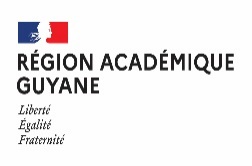 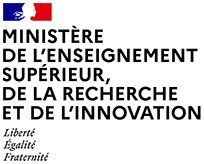 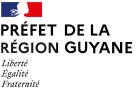 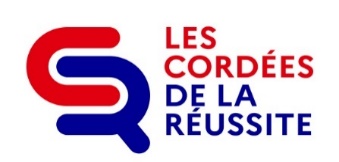 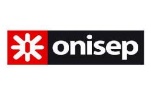                          IMPORTANTLes champs textuels de formulaire sont à longueur illimitée. (Fichier téléchargeable sur   https://www.ac-guyane.fr/les-cordees-de-la-reussite-122905Le bilan de l’année 2022/2023 est à compléter obligatoirement pour tout établissement ayant participé au dispositif des Cordées de la réussite cette année scolaire. Vous pouvez joindre tout autre document que vous jugerez utile.Ce dossier est à renvoyer au plus tard le 15 MAI  à l’adresse lescordeesdelareussite@ac-guyane.fr     Un accusé réception vous sera envoyé.IDENTIFICATION3-REFERENTS3-REFERENTS3-REFERENTSREFERENT ADMINISTRATIFREFERENT PEDAGOGIQUENom- Prénom Fonction Adresse mail Téléphone 4-PARTENAIRES Avec quel(s) EPLE (s), avez-vous signé une convention de partenariat ? Compléter ce tableau 4-PARTENAIRES Avec quel(s) EPLE (s), avez-vous signé une convention de partenariat ? Compléter ce tableau 4-PARTENAIRES Avec quel(s) EPLE (s), avez-vous signé une convention de partenariat ? Compléter ce tableau 4-PARTENAIRES Avec quel(s) EPLE (s), avez-vous signé une convention de partenariat ? Compléter ce tableau LycéesVille Année conventionConvention en cours de signatureCollègeVille Année conventionConvention en cours de signature5-Avez-vous organisé d’autres partenariats entre établissements ?   □ NON     □ OUI, lesquels ?BILAN DE L’ANNEE Tête de Cordée 2022/20231-Rappel du contexte, des objectifs :2-a-Description des actions réalisées: compléter ce tableau en ajoutant le nombre de lignes nécessaires ou fournir un planning annuel reprenant les catégories2-a-Description des actions réalisées: compléter ce tableau en ajoutant le nombre de lignes nécessaires ou fournir un planning annuel reprenant les catégories2-a-Description des actions réalisées: compléter ce tableau en ajoutant le nombre de lignes nécessaires ou fournir un planning annuel reprenant les catégories2-a-Description des actions réalisées: compléter ce tableau en ajoutant le nombre de lignes nécessaires ou fournir un planning annuel reprenant les catégories2-a-Description des actions réalisées: compléter ce tableau en ajoutant le nombre de lignes nécessaires ou fournir un planning annuel reprenant les catégoriesDate de l’actionType d’action :  □   orientation    □ tutorat   □ culturelle   □ autre, à définir : ………………………………….Résumé de l’action :Nombre d’élèves bénéficiairesDont boursiers ou QPVNombre de tuteurs mobilisésAutres partenairesDate de l’actionType d’action :  □   orientation    □ tutorat   □ culturelle   □ autre, à définir : ………………………………….Résumé de l’action :Nbre de bénéficiairesDont boursiers ou QPVNbre de tuteurs mobilisésAutres partenairesDate de l’actionType d’action :  □   orientation    □ tutorat   □ culturelle   □ autre, à définir :…………………………………. Résumé de l’action :Nbre de bénéficiairesDont boursiers ou QPVNbre de tuteurs mobilisésAutres partenaires2-b-Décrire les actions réalisées pour la semaine des Cordées (Du 16/01 au 21/01/2023)Points et effets positifsDifficultés rencontréesRemédiations réalisées ou à réaliserNombre total d’élèves « tagués encordés »Dont garçonsDontfillesDontboursiersHabitant unQPVCollégiens5ème/4èmeCollégiens3èmeLycéens voie généraleLycéens  voie technologiqueLycéens BAC PROLycéens CAPAutres élèves à définir============Rappel des critères d’auto-évaluationRésultat de l’auto-évaluationNombre de personnesFonctionRôle, activitésTemps consacré aux actions,Durée des interventionsSalariés-esBénévolesPrestataires extérieursParentsAutres, à préciserDEPENSESDEPENSESDEPENSESRECETTESRECETTESRECETTESPrécisions éventuellesMontantPrécisions éventuellesMontantDéplacement des étudiants tuteurs  Reliquat dotation 2021/2022Rémunération intervenantsDotation Rectorat (MENJS)Autre (à préciser)Dotation Préfecture EtablissementCommuneAutres financeurs (à préciser)Demande de report de reliquat  pour 2023/2024TOTAUXTOTAUX1-Contexte, objectifs :2-a-Description des actions prévues: compléter ce tableau en ajoutant le nombre de lignes nécessaires ou fournir un planning annuel reprenant les catégories2-a-Description des actions prévues: compléter ce tableau en ajoutant le nombre de lignes nécessaires ou fournir un planning annuel reprenant les catégories2-a-Description des actions prévues: compléter ce tableau en ajoutant le nombre de lignes nécessaires ou fournir un planning annuel reprenant les catégories2-a-Description des actions prévues: compléter ce tableau en ajoutant le nombre de lignes nécessaires ou fournir un planning annuel reprenant les catégories2-a-Description des actions prévues: compléter ce tableau en ajoutant le nombre de lignes nécessaires ou fournir un planning annuel reprenant les catégories2-a-Description des actions prévues: compléter ce tableau en ajoutant le nombre de lignes nécessaires ou fournir un planning annuel reprenant les catégoriesDate de l’actionType d’action :  □   orientation    □ tutorat   □ culturelle   □ autre, à définir : ………………………………….Résumé de l’action :Nbre de bénéficiairesDont boursiers ou QPVNbre de tuteurs mobilisésAutres partenairesDate de l’actionType d’action :  □   orientation    □ tutorat   □ culturelle   □ autre, à définir : ………………………………….Résumé de l’action :Nbre de bénéficiairesDont boursiers ou QPVNbre de tuteurs mobilisésAutres partenairesDate de l’actionType d’action :  □   orientation    □ tutorat   □ culturelle   □ autre, à définir …………………………………. Résumé de l’action :Nbre de bénéficiairesDont boursiers ou QPVNbre de tuteurs mobilisésAutres partenaires2-b-Quelles actions sont envisagées pour la semaine des cordées ? (3ème semaine de janvier 2024) ?3-a-Quelles actions de communication pour les cordées (présentation, semaine des cordées …) sont prévues à destination des établissements partenaires ? de l’équipe pédagogique ? des étudiants tuteurs ?3-c-Décrivez les modalités de co-construction des actions avec les établissements partenaires ? Nombre et fréquence de réunions envisagées?Quelles sont les modalités de recrutement, de formation des étudiants tuteurs ?de valorisation des étudiants tuteurs ? Nombre total d’élèves « tagués encordés »Dont garçonsDontfillesDontboursiersHabitant unQPVCollégiens5ème/4èmeCollégiens3èmeLycéens voie généraleLycéens  voie technologiqueLycéens BAC PROLycéens CAPAutres élèves à définir============4-b-Le programme d’actions contribue-t-il à l’égalité filles-garçons ?   □ oui   □ non Si oui, sous quelle forme ?Critères d’auto-évaluation Nbre de personnesFonctionRôle, activitésTemps consacré aux actions,Durée des interventionsSalariés-esBénévolesPrestataires extérieursParentsAutres, à préciserDEPENSESDEPENSESDEPENSESRECETTESRECETTESRECETTESPrécisions éventuellesMontantPrécisions éventuellesMontantDéplacement des étudiants tuteurs  Reliquat dotation N-1Rémunération intervenantsDotation sollicitée auprès du Rectorat (MENJS)Autre (à préciser)Dotation sollicitée auprès de la Préfecture EtablissementCommuneAutres financeurs (à préciser)Demande de report de reliquat dotationpour 2023/2024TOTAUXTOTAUX-